Temat: Skrobia i celuloza –polisacharydyDrodzy Uczniowie, Proszę o przeczytanie kolejnego tematu z podręcznika , str. 212 - 216. Poniżej przesyłam link do lekcji „Skrobia i celuloza”  https://epodreczniki.pl/a/cukry---skrobia-i-celuloza/Dnjv6UFEt  Uzupełnij           i przepisz do zeszytu poniższą notatkę i ćwiczenia , zrób zdjęcie i prześlij do 22.05 . Powodzenia!Notatka1.Zapisz wzór ogólny polisacharydów………………………………..2.W jaki sposób powstaje skrobia?………………………………………………………………………………………….………………………………………………………………………………………….…………………………………………………………………………………………..3.Wpisz kod C8KJ18 na docwiczenia.pl i obejrzyj film.4. Wpisz kod C8PMG3 na docwiczenia.pl i obejrzyj film.5. Wypisz właściwości fizyczne i chemiczne celulozy.…………………………………………………………………………………………..………………………………………………………………………………………….6. W organizmie człowieka skrobia ulega przemianie. Zapisz równanie tej przemiany.………………………………………………………………...............7. Zapisz kilka przykładów zastosowania skrobi i celulozy w życiu codziennym……………………………………………………………………………………Doświadczenie 45. Badanie właściwości skrobiDoświadczenie 45. Badanie właściwości skrobiUzupełnij obserwacje na podstawie podanego schematu doświadczenia chemicznego.Obserwacje: Skrobia jest ________________________, bez ________________________, w dotyku ________________________. Z zimną wodą tworzy ________________________, a we wrzącej – ________________________, dając ________________________.Schemat: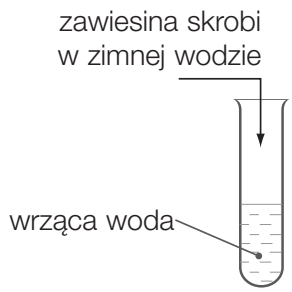 Doświadczenie 46. Wykrywanie obecności skrobiDoświadczenie 46. Wykrywanie obecności skrobiNarysuj schemat doświadczenia chemicznego i zapisz obserwacje na podstawie podanej instrukcji.Instrukcja: Umieść kroplę jodyny na kleiku skrobiowym lub plasterku ziemniaka.Obserwacje: ____________________________________________________________________________________________________________        Schemat: